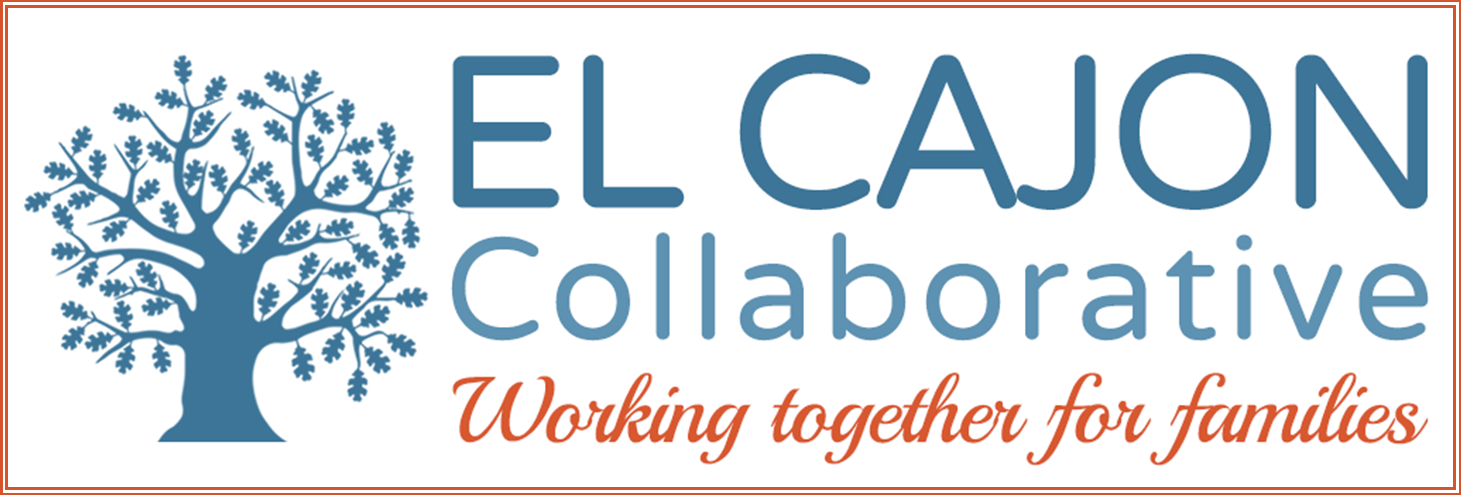 El Cajon Collaborative Council MeetingDecember 5, 2017 / 12:30 – 2:00pm Cajon Valley Union School District Board Room750 E. Main St., El Cajon, CA 92020
Meeting Purpose:To engage community members in resource sharing, networking, and action to benefit the children, youth and families of El Cajon                                    Meeting Agenda Welcoming Remarks & Introductions: II.         Presentation:                       Topic:  Homelessness                     Program:  “Tony, the Movie”                           Presenter: Dennis Stein, Filmmaker and South Park Resident  			       Tony Rodriguez- San Diego nativeIII.         Panel Discussion:                     Panelists:                                         Dennis Stein, Film Creator                                         Tony Rodriguez                                         Mary Case, CEO Crisis House                                         Eric Lund, CEO East County Chamber of Commerce                            	        Facilitator: Carol Lewis, El Cajon Collaborative       IV.        Announcements   V.        Adjournment2016-2020 Overall Strategic FocusEl Cajon CollaborativeGoals:Increase pro-social activities for children and youth:Objective:  Increase access to safe & healthy recreational opportunitiesObjective:  Increase opportunities for meaningful youth leadership and civic engagement. Increase community involvement in Collaborative partnerships:Objective:  Increase community engagement in self-sufficiency opportunities. Objective:  Increase community partnerships to support cultural inclusion.Objective:  Mobilize residents to proactively participate in community enhancement   activities. Enhance prevention strategies using the public health model:Objective:  Advance opportunities to create safe, healthy and livable neighborhoods (universal)Objective:  Improve community health & wellness through resident engagement (secondary)Objective:  Increase culturally appropriate healthcare services (targeted)Increase advocacy efforts to support policies that:Objective:  Ensure safe, fair and affordable housing across the continuum of need; Objective:  Promote economic development to adequately ensure self-sufficiency; Objective:  Provide educational opportunities leading to career pathways;Objective:  Address community environments and norms to foster health.